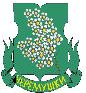 Проект повестки днявнеочередного заседания Совета депутатовмуниципального округа ЧеремушкиОб утверждении повестки дня 31.03.2015 (до 5 мин.)Итого: 30 минут Завершение заседания - 16:00Дата проведения:Время проведения:Место проведения:31.03.201515-30 ч.Администрация МО Черемушки№Вопрос, внесенный на заседание Совета депутатовПроект внесенВремя обсуждения вопроса1О публичных слушаниях по проектам межевания кварталов района Черемушки:- квартал ограниченный: Нахимовским пр-том, ул. Цюрупы, ул. Новочеремушкинская.- квартал ограниченный: ул. Херсонская, Севастопольским пр-том, ул. Обручева, Научным проездом.Управа р-на Черемушки докладчик председатель КПР – Ванеев В.В.15 минут2О согласовании плана праздничных, культурно-массовых мероприятий, проводимых на территории района в 2015 годуУправа р-на Черемушки5 минут3О согласовании плана  по организации и проведению спортивно-массовых мероприятий на территории района Черемушки в 2015 годуУправа р-на Черемушки5 минут